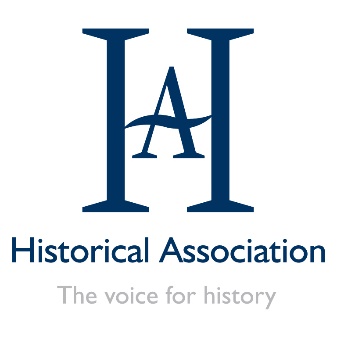 HA Anniversaries Calendar 2021-22Historical anniversaries can be a great way to get engaged in a topical subject, or to raise awareness about a particular issue. This calendar puts together just a selection of the key historical anniversaries coming up over the next 12-18 months to get you started, as well as the regular themed months, plus major national days and seasonal events. The list is by no means exhaustive, simply a starting point. You may find it useful to develop and customise your calendar to include events relevant to your own locality and interests, or if you are in a school, to significant individuals and topics you study. 20212022Anniversaries this year:1562 (460th anniversary): Englishman John Hawkins begins trading slaves across the Atlantic when he leaves what is now Sierra Leone with a shipment of 300 enslaved people bound for Hispaniola. This is the first major example of English participation in the slave trade.1672 (350th anniversary): King Charles II of Great Britain charters the Royal African Company, which dominates the slave trade to North America for the next half century.1822 (bicentenary): Liberia founded by the American Colonization Society as a colony for emancipated slaves.1872 (150th anniversary): Publication of Middlemarch, by George Eliot.1882 (140th anniversary): Great Britain gains control over Egypt from the Ottoman Empire.1947 (75th anniversary): Beginning of the Cold War.1952 (70th anniversary): The Mau Mau Uprising begins in Kenya. The uprising ends in 1956 after more than 13,000 people are killed.1962 (60th anniversary): Uganda, Jamaica, Trinidad and Tobago are all granted independence from Great Britain.1972 (50th anniversary): Ugandan Asians are expelled from the nation by the dictator, General Idi Amin.MonthThemed month/weeksThemed daysHistorical anniversaryKey historical anniversarySeasonal or cultural anniversary/eventAugust 20211 August: The Act of Union, 18002 August: The start of the First Gulf War, 19906 August: The dropping of the first atomic bomb, 194515 August: VJ Day 1945The Mesoamerican Long Count calendar, used by the Maya, begins 3114 BC13 August: 500th anniversary of Spanish conquistadores taking Tenochtitlan (present day Mexico City) from the Aztecs, 1521 13 August: 60 years since the GDR began building fences and barriers to seal off entry points from East Berlin into the western part of the city, 196121 August: 230th anniversary of the start of the Haitian Revolution, 1791September 202113-19 September: Jeans for Genes week 20-26 September: National Recycle Week10 September: World Suicide Prevention Day13 September: Roald Dahl Day22 September: National Fitness Day25 September: World’s biggest coffee morning26 September: International Day of Languages2-6 September: The Great Fire of London, 16666 September: the sailing of the Mayflower, 162028 September: Invasion of England by William of Normandy, 1066
11 September: 20th anniversary of the terrorist attacks on the Twin Towers and Pentagon building in the United States 7 September: Rosh Hashana16 September: Yom KippurOctober2021Black History MonthBreast Cancer Awareness MonthThe Big Draw Festival International School Library Month4–10 October: World Space Week4 October: National Dyslexia Awareness day4 October: National Grandparents Day7 October: National Poetry Day10 October: World Mental Health Day12 October: World Arthritis Day21 October: Everyone Writes Day2 October: The birth of Gandhi, 18699 October: Independence from Great Britain was achieved in Uganda, 196214 October: Battle of Hastings, 106621 October: Battle of Trafalgar, 180524 October: The eruption of Vesuvius, 79 AD
25 October: Battle of Agincourt, 141526 October: death of King Alfred, 899 AD29 October: Stock Market Crash of ’29: the start of the Great Depression in the United States, 19297 October: 20th anniversary of the USA's invasion of Afghanistan. The British Royal Navy participated in this invasion using Tomahawk cruise missiles.20 October: 150 years since the death of Charles Babbage – early inventor of computing7 October: Beginning of Navarati31 October: HalloweenNovember20218-13 November: Maths week15-19 November: Anti-Bullying week15-21 November: Road Safety Week18 November–18 December: UK Disability History Month3 November: National Stress Day12 November: Children in Need11 November: Armistice Day 14 November: Remembrance Sunday20 November: Universal Children’s Day30 November: St Andrew’s Day9 November: The fall of the Berlin Wall, 19897 November: 90 years since Mao Zedong declares the Chinese Soviet Republic (Jiangxi Soviet), 19319 November: 100th anniversary of Mussolini forming Partito Nazionalista Fascista, Italy’s Fascist Party4 November: Diwali5 November: Guy Fawkes Night29 November–6 December: HanukkahDecember20211 December: World Aids Awareness Day2 December: International Day for the Abolition of Slavery10 December: Human Rights Day1 December: Rosa Parks arrested for refusing to give up her seat on the bus in Montgomery, Alabama, 19556 December: The Thirteenth Amendment of the US Constitution was ratified, abolishing slavery in the US, 18656 December: 100 years since the Anglo-Irish Treaty was signed, 19217 December: 80th anniversary of Japan bombing Pearl Harbor, leading the USA to formally enter World War II, 19419 December: 60th anniversary of Tanganyika (later renamed Tanzania) becoming independent from Britain, 196126 December: 30th anniversary of the collapse of the USSR, 199129 November–6 December: Hanukkah25 December: ChristmasMonthThemed month/weeksThemed daysHistorical anniversaryKey historical anniversarySeasonal or cultural anniversary/eventJanuary 202225–27 January: Big Garden Bird Watch30 January–6 February: National Storytelling Week18 January: Martin Luther King Day8 January: rationing introduced – Second World War, 1940 15 January: Elizabeth I crowned Queen of England in Westminster Abbey, 155916 January: Gaius Julius Caesar Octavianus is granted the title Augustus by the Roman Senate, marking the beginning of the Roman Empire, 27 BCE20 January: The first English parliament to include representatives of the major towns holds its first meeting in the Palace of Westminster, now commonly known as the “Houses of Parliament”, 126527 January: Holocaust Memorial Day – anniversary of the liberation of the Auschwitz and Birkenau concentration camps by the Soviets, 19454 January: Sir Isaac Newton was born 380 years ago.5 January: 100th anniversary of the death of Sir Ernest Shackleton, Antarctic explorer.30 January: 50th anniversary of Bloody Sunday – Northern Ireland7 January: Eastern Orthodox Christmas14 January: Eastern Orthodox New Year25 January: Burns NightFebruary2022LGBT History Month30 January- 6 February: National Storytelling week
7 February: British Yorkshire Pudding Day14-21 February: National Nestbox Week22 February: Fairtrade fortnight begins4 February: World Cancer Day and National Wear Red Day8 February: Safer Internet Day12 February: National Charles Darwin Day6 February: British women over the age of 30 obtain the right to vote, 191811 February: Henry VIII recognised as Supreme Head of the Church of England, 15316 February: 70th anniversary of Elizabeth II becoming first queen regnant of the UK and the Commonwealth, 19528 February: Mary Queen of Scots beheaded 435 years ago, 158728 February: 100th anniversary of the UK ending its protectorate over Egypt, 192222 February: Egypt gains independence from Great Britain. King Fuad I is the first head of state, 19221 February: Chinese New Year14 February: Valentine’s Day16 February: Shrove TuesdayMarch 2022Women’s History MonthCancer Awareness Month 11-20 March: National Science and Engineering week1 March: St David’s Day3 March: World Book Day12 March: World Maths Day8 March: International Women’s Day8 March: Commonwealth Day2 March: Alexander II becomes Tsar of Russia 185510 March: Charles I dissolves Parliament, beginning his 11-year Personal Rule, 162921 March: Martin Luther King Jr. leads the third civil rights march from Selma to Montgomery, 196528 March: Crimean War: France and Britain declare war on Russia, 1854
10 March: 100th anniversary of Gandhi's arrest for protesting the British colonial government in India, 192215 March: 350th anniversary of Charles II of England issuing the Royal Declaration of Indulgence, 167216 March: 150 years since the first FA Cup final, 187224 March: 50th anniversary of the United Kingdom imposing direct rule over Northern Ireland, 197229 March: 5 years ago the UK formally began withdrawing from the EU.14 March: Mothering Sunday17 March: St Patrick’s Day18 March: HoliApril2022National Pet MonthStress Awareness Month2 April: World Autism Day 7 April: World Health Day22 April: Earth Day23 April: St George’s Day23 April: Shakespeare Day6 April: The opening of the first modern Olympic Games is celebrated in Athens, 189610 April: The Good Friday Agreement is signed in Northern Ireland, 199815 April: Liberation of Bergen-Belsen Concentration Camp by the British Forces, 194516 April: The Battle of Culloden, 1746 23 April: King Charles II is crowned in Westminster Abbey, 1661
14 April: 110 years since RMS Titanic hits an iceberg in the North Atlantic (sinks morning of 15 April), 191230 April: 70th anniversary of Anne Frank’s diary being published, 19522 April: Start of Ramadan at sundown10 April: Palm Sunday15 April: Good Friday16-23 April: Passover17 April: Easter Sunday 24 April: Orthodox EasterMay2022Local and Community History Month2-8 May: Deaf Awareness Week9-15 May: Mental Health Awareness Week16-20 May: Walk to school Week1 May: May Day/International Workers’ Day6-12 May: King Alfred defeats the Viking Army, 878 AD8 May: VE Day anniversary, 194511 May: Alexander becomes Emperor of the Byzantine Empire, 91212 May: Birth of Florence Nightingale, 1820 – National Nurses Day30 May: Founding of the European Space Agency, 19753 May: 75th anniversary of Japan’s post-war constitution coming into effect, 194722 May: 75th anniversary of Truman doctrine coming into effect, 1947Historical Association Conference2 May: Eid al-Fitr beginsJune 2022National Smile Month1-7 June: National Volunteering Week7-13 June: Child Safety Week18-24 June: Refugee Week20-24 June: School Diversity Week20 June: World Refugee Day23 June: National Writing Day 27 June: National Armed Forces Day2 June: The coronation of Queen Elizabeth II, the first major international event to be televised, 19536 June: Normandy Landing7 June: First Crusade: The Siege of Jerusalem begins, 10998 June: Death of Emily Davison at Epsom after being hit by the king’s horse, 19138 June: First of the Viking attacks on Lindisfarne AD, 79312 June: Anniversary of the birth of Anne Frank, 192915 June: Magna Carta sealed by King John, 1215 17 June: Clean Air Day22 June: Dismantling of Checkpoint Charlie, 199022 June: Empire Windrush arrived at Tilbury Docks in Essex, 194825 June: The start of the Korean War, 195022 June: 250 years since Lord Chief Mansfield rules in the James Somerset case that an enslaved person brought to England becomes free and cannot be returned to slavery, laying the legal basis for the freeing of England's 15,000 slaves, 177228 June: 100th anniversary of the start of the Irish civil war, 192215 June: Father’s DayJuly 20221 July: Canada Day6 July: Children’s Art DayJuly-October 1665: Peak of the Great Plague of London1 July: Start of the Battle of the Somme, 191610 July: Start of the Battle of Britain, 194014 July: French Revolution: Citizens of Paris storm the Bastille, 178917 July: Start of the Potsdam Conference, 1945, Second World War17 July: Spanish Civil War begins, 193625 July: George Stephenson builds the first practical steam locomotive, 18141 July: 50th anniversary of the first gay pride march in England, 197218 July: 200 years since the Secret Ballot was introduced into the UK, 182227 July: 10th anniversary of the London Summer Olympics, 20129 July: Eid al-Adha Begins14 July: Bastille Day (France)August 20226 August: Dropping of the first deployed Atomic Bomb, 194515 August: VJ Day, 1945The Mesoamerican Long Count calendar, used by the Maya, begins 3114 BC4 August: 520 years ago, Christopher Columbus set sail from Spain, 150231 August: 25 years since the Death of Princess Diana, 1997 September 202212-18 September: Jeans for Genes Week19-25 September: National Recycle Week10 September: World Suicide Prevention Day13 September: Roald Dahl Day22 September: National Fitness Day25 September: World’s biggest coffee morning26 September: International Day of Languages2-6 September: The Great Fire of London 166628 September: Invasion of England by William of Normandy, 10665 September:25 years since the Death of Mother Teresa of Calcutta, 19976 September: 500 years since the first recorded circumnavigation of the world, 1522 12 September: 175th anniversary of the Battle of Chapultepec during the Mexican American war, 184724 September: 100 years since Senegalese boxer Louis Phal, also known as Battling Siki, defeats Georges Carpentier in Paris to win the world light heavyweight boxing title, 1922. Phal becomes the first African to win an international professional sports title.27 September: 200 years ago the French orientalist Jean-François Champollion announced that he had succeeded in deciphering the ancient Egyptian hieroglyphs on the Rosetta Stone, 182226 September: Rosh Hoshana26 September: NavaratriOctober 2022Black History Month
Breast Cancer Awareness MonthThe Big Draw Festival International School Library Month4-10 October: World Space Week4 October: National Dyslexia Awareness day4 October: National Grandparents Day6 October: National Poetry Day
10 October: World Mental Health Day

12 October: World Arthritis Day2 October: Anniversary of the birth of Gandhi, 18699 October: Independence from Great Britain was achieved in Uganda 196214 October: Battle of Hastings, 106621 October: Battle of Trafalgar, 180524 October: The eruption of Vesuvius, 79 AD25 October: Battle of Agincourt, 141526 October: death of King Alfred, 899 AD29 October: Stock Market Crash of ’29: the start of the Great Depression in the United States, 1929October 18: 100 years since the BBC was officially founded as the British Broadcasting Company (now the British Broadcasting Corporation), 192220 October: 200 years since the first edition of the Sunday Times, 1822 31 October: 505th anniversary of Martin Luther’s 95 Theses and the start of the Protestant Reformation, 15175 October: Yom Kippur24 October: Diwali31 October: HalloweenNovember 2022UK Disability History Month7-12 November: Maths Week14-18 November: Anti-Bullying Week14-20 November: Road Safety Week3 November: National Stress Day11 November: Children in Need11 November: Armistice Day 14 November: Remembrance Sunday30 November: St Andrew’s Day 9 November: The fall of the Berlin Wall, 1991November 4: 100 years since the British archaeologist Howard Carter discovered the tomb of the Egyptian pharaoh Tutankhamun, 1922. On 26 November, he reached a second sealed door and discovered the famous treasures.14 November: 100 years ago the BBC began radio service in the United Kingdom, 19225 November: Guy Fawkes NightDecember 20221 December: World Aids Awareness Day2 December: International Day for the Abolition of Slavery10 December: World Human Rights Day 1 December: Rosa Parks was arrested for refusing to give up her seat on the bus in Montgomery, Alabama, 19556 December: The Thirteenth Amendment of the US Constitution was ratified, abolishing slavery in the United States, 186518 December: 100 years since the Irish Free State came into being, 1922 27 December: 200th birthday of Louis Pasteur, French biologist, microbiologist and chemist, born 182230 December: 100th anniversary of the formation of the USSR by Russia, Ukraine, Belarus and Transcaucasia, 192219-26 December: Hanukkah25 December: Christmas